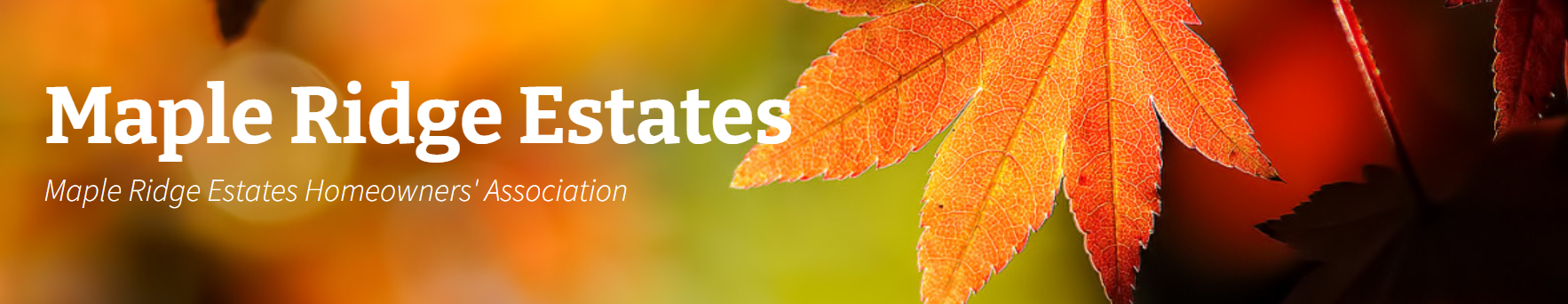 MAPLE RIDGE ESTATES HOA BOARD MEETING – Date: 04/05/2023 MinutesCall to Order 7:03 pmAttendance Toni Pratt, Jen Shattuck, Gigi Tiotuico, Vivienne Lu, PeteAbsent: Liz and Jess and AlApproval of Prior Minutes – minutes approved.Treasurer’s ReportTotal YTD expense: $4,123.87.  Checking balance as of March $24,468.Feb payment to camber came back with no invoice so we don’t know which month it’s for. All letters on the monument at the 158th street entrance missing.  Pete ordered a better one for $150/letter, total cost: $2,537.56.Need to do another audit this year.  Clean up dumpsters…Pete to create and post instructions to avoid the mess that happened last year.ACCAl absent.MaintenanceJess absent. Robert sprayed moss killer on the monuments and the concrete by the par,General DiscussionsJen clarified that the old email distro still works and it’s the gmail account.  However we’d need to update the list of people.  Will create a standard pw format.  Will discuss at the next meeting.Spring Clean-up 4/21-4/23Same stuffWe will have 2 bins – locations will be by Jen and the cul-de-sac on SE 158th street.Toni/Jen will include this announcement on the next newsletter.Instruction signage will be put up, i.e. what can/can’t be put in the bins to avoid the same fiasco last Fall.  It will also be included in the HOA dues letter.Pete will put on the Maple Ridge Estate sign on SE 158th street monument when the weather gets better. Summer Picnic – picnic + HOA annual meeting will be discussed at the next meeting in June.  Will most likely do a food truck again and maybe an ice cream truckMeeting Adjourned – 7:30 PMBoard meeting will be held every 1st Wednesday of every other month in the evening.  Gigi will send out reminder.  February 1st 7:00pm – WednesdayApril 5th 7:00 pm – WednesdayJune 7th 7:00pm – WednesdayAugust 2nd 7:00pm – WednesdayAugust 19th or 26th 1-3pm – Annual meeting & Annual Picnic